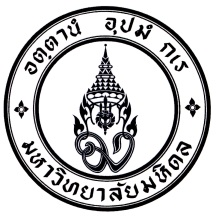 DEGREE REQUIREMENT INSPECTION FORM 	I (Mr./ Miss) …………………………………am a graduation candidate for the Bachelor’s degree of Science Program (International program) in  Biomedical Science  Bioresources and Environmental Biology                  Materials Science and Nano Engineering  Bioinnovation at Faculty of Science, Mahidol University with   a first class  (cumulative GPA = ………)  a second class honors degree (cumulative GPA = …………)                             a cumulative GPA of ……………. for  the first semester   second semester      summer session in the academic year ……………	I would like to submit the form showing all my courses taken in the whole program (require a minimum of 133 credits) to Division of Educational Affairs.1. Generation education        Total credits earned 30 credits 1.1 Science and Mathematics			 	                    Total 18 credits	1.2 Social Science and Humanity				 Total 4 credits1.3 English language				         		Total 8 credits2. Specific requirement course	            No less than 95 credits	2.1 Required course				         	                    Total 88 credits 2.2 Elective course 						Total  7 credits3. Free elective course                         No less than 8 credits             Students can choose the free elective courses from all courses offered by faculty and other faculties in Mahidol University, and those must be approved by the student’s advisor.4. Other non-requisite courses			Note: For courses enrolled in the last semester of the study, students have to fill out the course code and number of credits taken, and take a note, “Course registered in the last semester of the study” in remark column. Division of Educational Affairs officer will then fill the grade that you have earned.5. English Language Proficiency TestNote: a) A graduate in Biomedical Science must achieve either scores of IELTS > 6.0, or TOEFL: internet-based > 80, computer-based > 213, or equivalent score from other English competency tests which are certified by Mahidol University, such as MU GRAD test > 80.Course codeCredit(s)Grade earnedGrade earnedRemarkCourse codeCredit(s)12RemarkENGE 1053SCBI 1632SCCH 1613SCCH 1723SCMA 1613SCPY 1632SCID 2011SCID 2021Total18Course codeCreditGrade earnedGrade earnedRemarkCourse codeCredit12RemarkPRPR 1012PRPR 1022Total4Course codeCreditGrade earnedGrade earnedRemarkCourse codeCredit12RemarkLAEN 1802LAEN 1812LAEN 2802LAEN 3802Total8Course codeCreditGrade earnedGrade earnedRemarkCourse codeCredit12RemarkSCBI 1921SCCH 1891SCMA 1743SCMA 1923SCPY 1601SCPY 1643SCBM 2113SCBM 2123SCBM 2132SCBM 2143SCBM 2154SCBM 2213SCBM 2223SCBM 2233SCBM 2311SCBM 2322SCBM 2513SCBM 2813SCBM 2821SCBM 3312SCBM 3322SCBM 3332SCBM 3342SCBM 3412SCBM 3424SCBM 3432SCBM 3812SCBM 4512SCBM 4523SCBM 4533SCBM 4972SCBM 4981SCBM 4996SCID 1023SCID 3013SCID 3021Total88Course codeCreditGrade earnedGrade earnedRemarkCourse codeCredit12RemarkModule (total = 7 credits from 4 courses)Module A = SCBM 311(1), SCID 306(2), SCID 307(2), SCID 308(2)Module B = SCBM 344(2), SCBM 345(1), SCBM 346(2), SCID 306(2)Module C = SCBM 301(1), SCBM 302(2), SCBM 303(2), SCBM 304(2)note: course code(credit)Module (total = 7 credits from 4 courses)Module A = SCBM 311(1), SCID 306(2), SCID 307(2), SCID 308(2)Module B = SCBM 344(2), SCBM 345(1), SCBM 346(2), SCID 306(2)Module C = SCBM 301(1), SCBM 302(2), SCBM 303(2), SCBM 304(2)note: course code(credit)Module (total = 7 credits from 4 courses)Module A = SCBM 311(1), SCID 306(2), SCID 307(2), SCID 308(2)Module B = SCBM 344(2), SCBM 345(1), SCBM 346(2), SCID 306(2)Module C = SCBM 301(1), SCBM 302(2), SCBM 303(2), SCBM 304(2)note: course code(credit)Module (total = 7 credits from 4 courses)Module A = SCBM 311(1), SCID 306(2), SCID 307(2), SCID 308(2)Module B = SCBM 344(2), SCBM 345(1), SCBM 346(2), SCID 306(2)Module C = SCBM 301(1), SCBM 302(2), SCBM 303(2), SCBM 304(2)note: course code(credit)Total7Course codeCreditGrade earnedGrade earnedRemarkCourse codeCredit12RemarkSCID 2031SCID 3032SCID 3041SCID 3051Total…Course codeCreditGrade earnedGrade earnedRemarkCourse codeCredit12RemarkTotal  English language qualificationTotal score/ Overall band scoreDate test taken (day/month/year)  TOEFL   IELTS(1) Student’s signature ……………….…………………..…..………(2) Academic advisor’s signature ………………………..………                                               (………………………………………….……)                                                                (………………..……………………...)                                                Date ……...…./……...…./……..……                                                                 Date …….…./……....…./……….….(3) Program chai’s signature …...………………………………(4) Head of department’s signature  ….……..………………………                                             (………………….……….…………….…)                                            (………………………………..….……………)                                     Program chair of ………………..………..      Head of Department/     ……………………………………..…                                                    Date …….…./…………./……..……..                                              Date ……..…./………..…./………..……..